Fill In The Blanks…	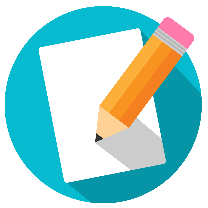 Adding and Subtracting FractionsQuestionWith a Common Denominator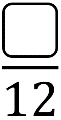 Unsimplified AnswerSimplified Answer (where possible)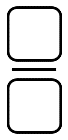 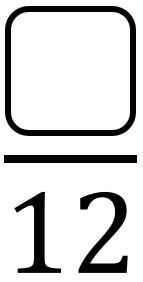 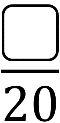 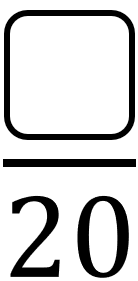 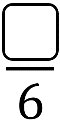 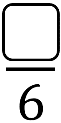 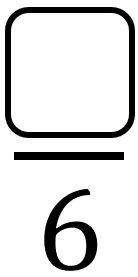 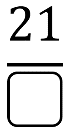 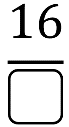 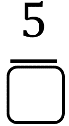 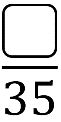 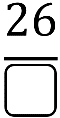 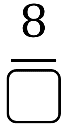 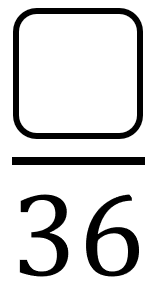 